Základní škola JIH, Mariánské Lázně, Komenského 459, příspěvková organizace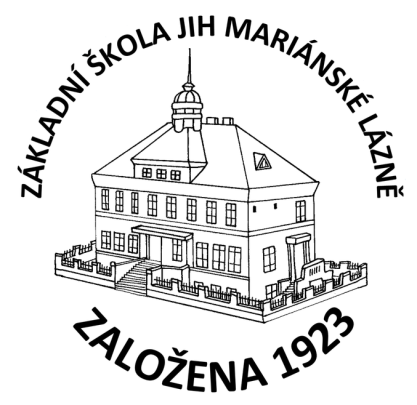 O B J E D N Á V K AObjednáváme u Vás:Lenovo AIO 23,8“	 		6 ks		99.990,- Kč,Myš Vertikal				4 ks		  3.900,- Kč,Redukce HDMI – DVI			2 ks		     238,- Kč.V Mariánských Lázních dne 31.12.2022.Mgr. Jaroslava Baumgartnerová              ředitelka školyTVSat Multimedia, s.r.o.U Ploché dráhy 640/14353 01 Mariánské LázněIČ: 26321181